 BAB IIKAJIAN PUSTAKA, KERANGKA PEMIKIRAN DAN HIPOTESIS2.1   Kajian PustakaDalam kajian pustaka ini peneliti akan membahas teori-teori yang berhubungan dengan masalah yang diteliti. Teori-teori yang akan dibahas yaitu tentang disiplin, kompetensi, dan kinerja. Sumber yang digunakan adalah text book, jurnal, karya ilmiah,dan sebagainya.2.1.1   Pengertian Manajemen	Manajemen berasal dari kata to manage yang artinya mengatur. Pengaturan ini dilakukan melalui proses dan diatur berdasarkan urutan dan fungsi-fungsi manajemen. Melalui manajemen dilakukan proses pengintegrasian berbagai sumber daya dan tugas untuk mencapai berbagai tujuan organisasi.	Pengertian manajemen menurut T. Hani Handoko (2012: 8) menjelaskan bahwa: Manajemen adalah proses perencanaan, pengorganisasian, pengarahan dan pengawasan usaha-usaha para anggota organisasi dan penggunaan sumber daya-sumber daya organisasi lainnya agar mencapai tujuan organisasi yang telah ditetapkan. Sedangkan Menurut Mulayu S.P. Hasibuan (2012:2) mengatakan bahwa “Manajemen adalah ilmu dan seni mengatur proses pemanfaatan sumber daya manusia dan sumber-sumber lainnya secara efektif dan efisien untuk mencapai satu tujuan.”            Berdasarkan pengertian para ahli di atas, maka dapat disimpulkan bahwa manajemen adalah proses untuk mencapai tujuan-tujuan organisasi dengan melakukan kegiatan kerja dari empat fungsi utama yaitu perencanaan, pengorganisasian, pengarahan dan pengawasan. Dengan demikian, manajemen adalah suatu kegiatan yang berkesinambungan. Untuk mencapai efisiensi serta efektivitas dalam manajemen, maka segala tindakan dan kegiatan baru baiknya dilaksanakan dengan pertimbangan dan perhitungan yang rasional. Untuk itu diperlukan langkah-langkah kegiatan dengan perumusan secara jelas dan tegas, agar tujuan program yang dimaksudkan dapat berjalan dengan sebaik mungkin.2.1.2  Fungsi Manajemen          Sesuai dengan pengertian manajemen yang telah dirumuskan diatas, maka kegiatan-kegiatan pengelolaan sumber daya manusia di dalam suatu organisasi dapat diklasifikasikan ke dalam beberapa fungsi. Sebagai ilmu terapan dalam ilmu manajemen, maka manajemen sumber daya manusia memiliki fungsi-fungsi pokok yang sama dengan fungsi manajemen dengan penerapan di bidang sumber daya manusia. Fungsi manajemen merupakan perincian dari kegiatan yang dilakukan oleh seorang pemimpin dalam mengelola suatu organisasi.            Adapun fungsi-fungsi manajemen sumber daya manusia menurut pendapat Marwansyah (2010 : 3) sebagai berikut:a. Perencanaan (planning)            Perencanaan merupakan suatu proses menentukan apa yang ingin dicapai di masa yang akan datang serta menetapkan tahapan-tahapan yang dibutuhkan untuk mencapainya. Sebagian kalangan berpendapat bahwa perencanaan adalah suatu aktivitas yang dibatasi oleh lingkup waktu tertentu, sehingga perencanaan, lebih jauh diartikan sebagai kegiatan terkoordinasi untuk mencapai suatu tujuan tertentu dalam waktu tertentu. Artinya perencanaan adalah suatu proses menentukan apa yang ingin di capai di masa yang akan datang serta menetapkan tahapan-tahapan yang dibutuhkan untuk mencapainya. Dengan demikian, proses perencanaan dilakukan dengan menguji berbagai arah pencapaian serta mengkaji berbagai ketidakpastian yang ada, mengukur kemampuan (kapasitas) kita untuk mencapainya kemudian memilih arah-arah terbaik serta memilih langkah-langkah untuk mencapainya.          Berdasarkan pengertian diatas, maka dapat disimpulkan bahwa planning adalah kegiatan menetapkan tujuan organisasi dan memilih cara terbaik untuk mencapai tujuan tersebut.b. Pengorganisasian ( Organizing dan Staffing)           Pengorganisasian dapat dikatakan sebagai proses penciptaan hubungan antara berbagai fungsi, personalia, dan faktor-faktor fisik agar semua pekerjaan yang dilakukan dapat bermanfaat serta terarah pada satu tujuan. Mengorganisasikan berarti membagi pekerjaan diantara para individu dan kelompok serta mengkoordinasikan aktifitas mereka, agar setiap individu dapat mengetahui secara jelas apa yang menjadi tugasnya sehingga mereka dapat bekerja dengan benar.          Berdasarkan pengertian diatas, maka dapat disimpulkan pengorganisasian adalah kegiatan mengkoordinir sumber daya, tugas, dan otoritas diantara anggota organisasi agar tujuan organisasi dapat dicapai dengan efisien dan efektif.c. Pengarahan (leading)            Dalam bekerja, setiap individu mempunyai perbedaan fisik dan mental, nilai-nilai individual sesuai dengan keadaan sosial ekonomi mereka. Tugas manajer adalah menyelaraskan tujuan perusahaan dengan tujuan individu agar tidak terjadi konflik dalam perusahaan. Untuk itu diperlukan pengarahan, dalam bentuk tidakan yang mengusahakan agar semua anggota organisasi melakukan kegiatan yang sudah ditentukan sehingga tujuan perusahaan pun tercapai.           Berdasarkan pengertian diatas, maka dapat disimpulkan pengarahan adalah membuat bagaimana orang-orang tersebut bekerja untuk mencapai tujuan organisasi yang ingin dicapainya.d. Pengendalian (Controlling)            Fungsi terakhir dari manajemen adalah pengendalian. Pengendalian merupakan aktivitas untuk mengkoreksi adanya penyimpangan-penyimpangan dan hasil yang telah dicapai, dibandingkan dengan rencana kerja di tetapkan sebelumnya.           Berdasarkan pengertian diatas, maka dapat disimpulkan bahwa pengendalian bertujuan untuk melihat apakah organisasi berjalan sesuai rencana.2.1.3  Pengertian Manajemen Sumber Daya ManusiaManusia selalu berperan aktif dan dominan dalam setiap kegiatan organisasi, karena manusia menjadi perencana, pelaku, dan penentu terwujudnya tujuan organisasi. Tujuan tidak mungkin terwujud tanpa peran aktif karyawan meskipun alat-alat yang dimiliki perusahaan begitu canggihnya. Menurut Malayu S.P Hasibuan (2012:10), menyatakan bahwa Manajemen Sumber Daya Manusia (MSDM) adalah “ilmu dan seni mengatur hubungan dan peranan tenaga kerja agar efektif dan efisien membantu terwujudnya tujuan perusahaan, karyawan dan masyarakat.” Sedangkan menurut Serdamayanti (2014:25), menyatakan bahwa Manajemen Sumber Daya Manusia (MSDM) adalah “Rancangan sistem formal dalam organisasi untuk memastikan secara penggunaan bakat manusia secara efektif dan efesien guna mencapai tujuan organisasi.”         Selain itu menurut Edy Sutrisno (2016:6), mengemukakan bahwa Manajemen Sumber Daya Manusia (MSDM) adalah “Kegiatan perencanaan, pengadaan, pengembangan, pemeliharaan, serta penggunaan SDM untuk mencapai tujuan baik secara individu maupun organisasi.”Berdasarkan pengertian dari Manajemen Sumber Daya Manusia (MSDM) menurut beberapa ahli diatas, maka dapat dikatakan bahwa manajemen sumber daya manusia adalah salah satu bidang manajemen yang secara khusus mengatur peranan manusia dalam mewujudkan tujuan organisasi.2.1.3.1  Tujuan dan Fungsi Manajemen Sumber Daya Manusia     Tujuan dan fungsi Manajemen Sumber Daya Manusia merupakan salah satu cara untuk memanfaatkan tenaga kerja manusia agar sesuai dan tepat sasaran dalam rangka mempermudah pencapaian tujuan perusahaan. Adapun tujuan dari Manajemen Sumber Daya Manusia (MSDM) menurut Veithzal Rivai (2009:51) dalam Suwatno dan donni (2013:47) adalah sebagai berikut:Menentukan kualitas dan kuntitas karyawan yang akan mengisi semua jabatan dalam perusahaan.Menjamin tersedianya tenaga kerja masa kini maupun masa depan, sehingga setiap pekerjaan ada yang mengerjakannya.Menghindari terjadinya mismanajemen dan tumpang tindih dalam pelaksanaan tugas.Mempermudah koordinasi, integrasi, dan sinkronasi (KIS) sehingga produktifitas kerja meningkat.Menghindari kekurangan dan kelebihan karyawan.Menjadi pedoman dalam menetapkan program penarikan, seleksi, pengembangan, kompensasi, pengintegrasian, pemeliharaan, kedisiplinan, dan pemberhentian karyawan.Menjadi pedoman dalam melaksanakan mutasi (vertikal atau horizontal)Menjadi dasar dalam penilaian karyawan.     Implementasi manajemen sumber daya manusia tergantung kepada fungsi MSDM itu sendiri. Adapun fungsi manajemen sumber daya manusia menurut Harris (2000) dalam Tjuju yuniarsih dan Suwatno (2011:6) mencakup : “(1) Planning, (2) Staffing, (3) Evaluating and compensating, (4) Improving, (5) Maintainiing effective employer-employee relationships. Adapun fungsi-fungsi Manajemen Sumber Daya Manusia (MSDM) menurut Malayu S.P Hasibuan (2012:21) adalah sebagai berikut: PerencanaanPerencanaan (human resource planning) adalah merencanakan tenaga kerja secara efektif serta efisien agar sesuai dengan kebutuhan perusahaan dalam membantu terwujudnya tujuan.PengorganisasianPengorganisasian adalah kegiatan untuk mengorganisasi semua karyawan dengan menetapkan pembagian kerja, hubungan kerja, delegasi wewenang, integrasi dan koordinasi dalam bagan organisasi (organization chart).PengarahanPengarahan (directing) adalah kegiatan mengarahkan semua karyawan, agar mau bekerjasama dan bekerja efektif serta efisien dalam membantu tercapainya tujuan perusahaan, karyawan dan masyarakat. Pengarahan dilakukan pemimpin dengan menugaskan bawahan agar mengerjakan semua tugasnya dengan baik.PengendalianPengendalian (controlling) adalah kegiatan mengendalikan semua karyawan, agar mentaati peraturan-peraturan perusahaan dan bekerja sesuai dengan rencana. Pengendalian karyawan meliputi kehadiran, kedisiplinan, prilaku, pelaksanaan pekerjaan, dan menjaga situasi lingkungan pekerjaan.PengadaanPengadaan (procerement) adalah proses penarikan, seleksi, penempatan, orientasi, dan induksi untuk mendapatkan karyawan yang sesuai dengan kebutuhan perusahaan.PengembanganPengembangan (development) adalah proses peningkatan keterampilan teknis, teoritis, konseptual dan moral pegawai melalui pendidikan dan pelatihan.KompensasiKompensasi (compensasion) adalah pemberian balas jasa langsung (direct) dan tidak langsung (indirect), uang atau barang kepada pegawai sebagai imbalan balas jasa yang diberikan dari instansi.PengintegrasianPengintegrasian (integration) adalah kegiatan untuk mempersatukan kepentingan perusahaan dan kebutuhan pegawai, agar tecipta kerjasama yang serasi dan saling menguntungkan.PemeliharaanPemeliharaan (maintanance) adalah kegiatan untuk memelihara atau meningkatkan kondisi fisik, mental dan loyalitas karyawan, agar tetap mau bekerjasama sampai pensiun.KedisiplinanKedisiplinan merupakan fungsi MSDM yang terpenting dan kunci terwujudnya tujuan, karena tanpa disiplin yang baik sulit terwujudnya tujuan yang maksimal. Kedisiplinan adalah keinginan dan kesadaran untuk mentaati peraturan instansi pemerintahan dan norma-norma sosial.PemberhentianPemberhentian (separation) adalah putusnya hubungan kerja seseorang dari suatu perusahaan. Pemberhentian ini disebabkan oleh keinginan pegawai, ketabuan perusahaan, kontrak kerja berakhir, pensiun dan sebab-sebab lainnya.Berdasarkan pembahasan menurut para ahli, maka dapat disimpulkan bahwa tujuan dan fungsi MSDM ialah sebagai alat untuk mengalokasikan kebutuhan-kebutuhan tenaga kerja perusahaan sesuai tujuan dan fungsinya agar menopang kegiatan yang efektif dan efisien. 2.1.3.2 Aktivitas Manajemen Sumber Daya ManusiaSeringkali aktivitas MSDM terbengkalai tidak diperhatikannya dalam pengelolaan sering diacuhkan maka harus diperlukan perhatian demi menjaga kestabilan aktivitas yang sudah berjalan. Mathis dan Jackson (2011:6) menyatakan bahwa manajemen kelompok yang saling terkait, aktivitas-aktivitas yang dilakukan dalam mengelola sumber daya manusia dalam organisasi dijelaskan dalam gambar berikut: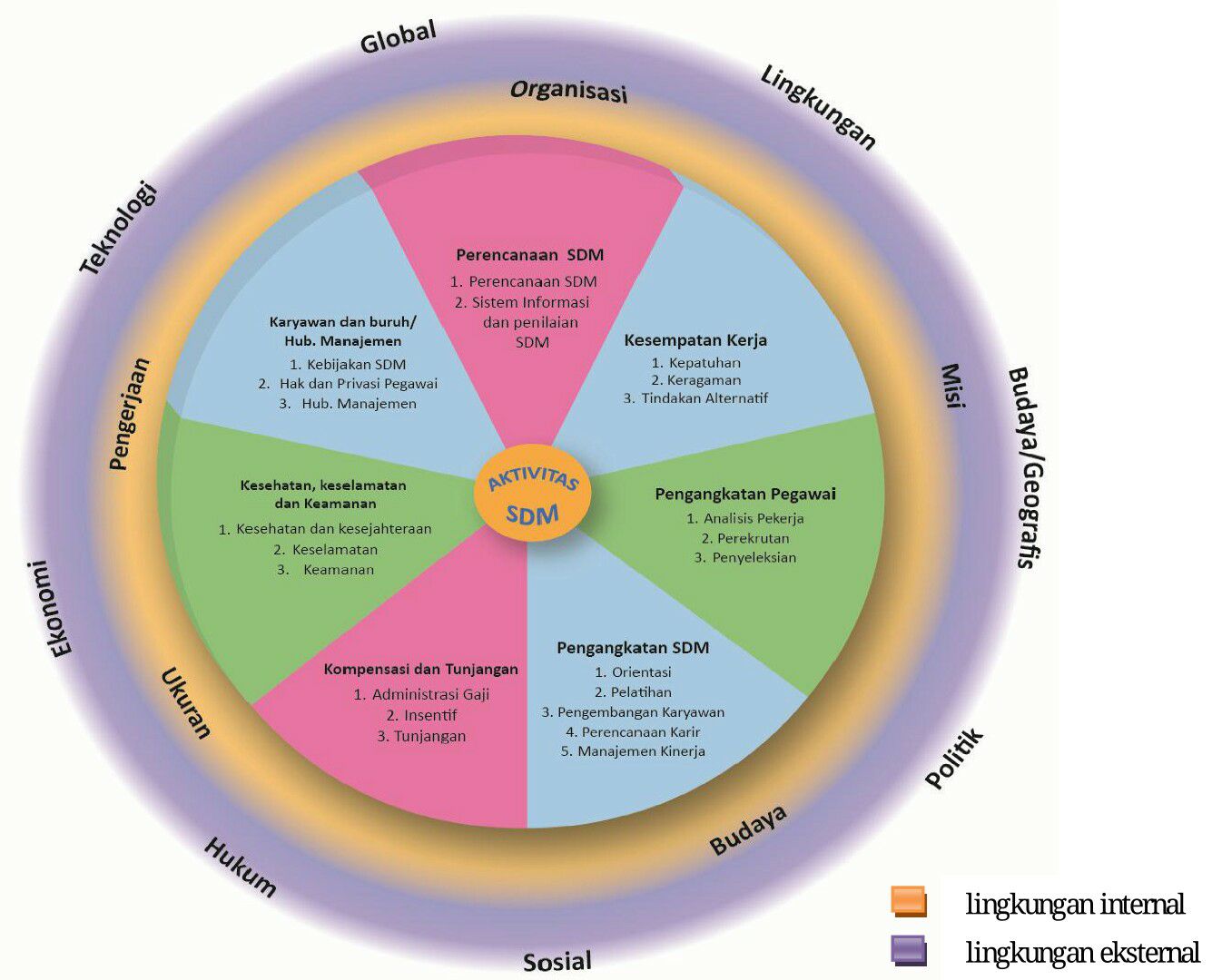 Sumber : Mathis dan Jackson (2011)Gambar 2.1Aktivitas Sumber Daya Manusia (diolah kembali)     Aktivitas-aktivitas manajemen sumber daya manusia dipengaruhi oleh lingkungan eksternal seperti diantaranya kekuatan hukum, ekonomi, teknologi, gobal, lingkungan, budaya atau geografis, politik serta sosial sedangkan untuk lingkungan internal seperti organisasi, misi, budaya, ukuran, dan pengerjaan. Lingkungan eksternal maupun internal merupakan sebuah aktivitas-aktivitas manajemen sumber daya manusia yang dapat dipertimbangkan untuk kelangsungan sebuah perusahaan kedepannya dengan perencanaan yang baik agar dapat menggunakan pemanfaatan sumber daya manusia yang tepat guna demi mencapai tujuan perusahaan. Berikut ini adalah tujuh aktifitas sumber daya manusia:Perancangan dan analisis sumber daya manusia, melalui perancangan sumber daya manusia, manajer berusaha untuk mengantisipasi usaha-usaha yang dapat mempengaruhi permintaan dan penawaran terhadap kemungkinan-kemungkinan di masa mendatang.Kesempatan kerja yang sama Equal Employment Opportunity: kesempatan untuk mendapatkan perkerjaan secara adil hal ini tentunya didasarkan pada aspek-aspek hukum dan regulasi dan aspek-aspek lain yang mempengaruhi aktifttas sumber daya manusia dan perlu disesuaikan dengan aspek-aspek manajemen sumber daya manusia.Penempatan kerja atau Staffing: untuk menyediakan persediaan sumber daya manusia yang dibutuhkan dan berkualitas dalam memenuhi posisi atau lowongan yang tersedia.Pengembangan sumber daya manusia: Dimulai sejak awal orientasi karyawan, pelatihan dan pelatihan ulang serta pengembangan-pengembangan keterampilan yang dibutuhkan seiring dengan pergerakan zaman.Kompensasi dan keuntungan: suatu bentuk balas jasa dari perusahaan terhadap pengabdian seseorang, seperti gaji, insentif, keuntungan-keuntungan lain seperti akomodasi, transport, System penggajian.Keselamatan, Kesehatan dan Keamanan kerja: memastikan seorang pekerja yang bekerja dalam lingkup organisasi memiliki standar prosedur yang meliputi keselamatan, kesehatan dan keamanan kerja yang sudah diatur sesuai undang-undang yang berlaku.Serikat pekerja: berfungsi sebagai relasi antar karyawan dan antar karyawan dengan organisasi.Dari penjelasan menurut para ahli diatas dapat disimpulkan bahwa aktivitas MSDM berkaitan dengan lingkungan internal dan eksternal perusahaan yang mengatur dimulai dari kebutuhan karyawan sampai kebutuhan perusahaan diluar perusahaan yang berkaitan dengan politik dalam kebijakan pemerintah. 2.1.4 	Pengertian Disiplin Disiplin menunjukkan suatu kondisi atau sikap hormat yang ada pada diri karyawan terhadap peraturan dan ketetapan perusahaan. Dengan demikian bila peraturan atau ketetapan yang ada dalam perusahaan diabaikan, atau sering dilanggar, maka karyawan mempunyai disiplin yang buruk. Sebaliknya bila karyawan tunduk pada ketetapan perusahaan, menggambarkan adanya kondisi disiplin yang baik.Menurut Malayu hasibuan (2012:193), Disiplin adalah “kesadaran dan kesediaan seseorang menaati semua peraturan perusahaan dan norma-norma sosial yang berlaku.”, Sedangkan menurut Singodimedjo dalam Edy Sutrisno (2016:86), menyatakan bahwa Disiplin adalah “sikap kesediaan dan kerelaan seseorang untuk mematuhi dan menaati norma-norma peraturan yang berlaku disekitarnya.”Selain itu Menurut Edy Sutrisno (2016:89) disiplin adalah “prilaku seseorang yang sesuai dengan peraturan, prosedur kerja yang ada atau disiplin adalah sikap, tingkah laku, dan perbuatan yang sesuai dengan peraturan dari organisasi baik tertulis maupun tidak tertulis.”Dari beberapa pendapat para ahli di atas maka penulis dapat memahami bahwa disiplin merupakan sikap atau kesediaan seseorang untuk taat dan patuh terhadap aturan yang berlaku dalam suatu organisasi maupun perusahaan.2.1.4.1  Bentuk-bentuk Disiplin 		Disiplin memiliki beberapa bentuk yang dapat membedakan suatu karyawan itu termasuk dalam kategori disiplin yang mana didalam suatu perusahaan. Menurut Anwar Prabu Mangkunegara (2011:129) mengemukakan bahwa bentuk disiplin kerja yaitu :Disiplin preventifMerupakan suatu upaya untuk menggerakan pegawai untuk mengikuti dan mematuhi pedoman kerja, aturan aturan yang telah digariskan oleh perusahaan.Disiplin korektifMerupakan suatu upaya untuk menggerakan pegawai dalam suatu peraturan dan mengarahkan untuk tetap mematuhi peraturan sesuai dengan pedoman yang berlaku pada perusahaan.Disiplin progresifMerupakan kegiatan yang memberikan hukuman-hukuman yang lebih berat terhadap pelanggaran-pelanggaran yang berulang.	Dari penjelesan menurut ahli tersebut dapat disimpulkan bahwa disiplin memiliki beberapa bentuk yang diupayakan untuk karyawan mengetahui konsekuensi apa yang diterima bila melanggar dan diharapkan untuk mematuhi segala bentuk peraturan peraturan yang berlaku.Sanksi Pelanggaran Kerja dalam Disiplin Pelanggaran kerja adalah setiap ucapan, tulisan, perbuatan seseorang karyawan yang melanggar peraturan disiplin yang telah diatur oleh pimpinan organisasi. Menurut Veithzal Rivai (2011:331), ada beberapa tingkatan dan jenis sanksi pelanggaran kerja yang umumnya berlaku dalam suatu organisasi, diman terbagi kedalam tiga jenis sanksi pelanggaran dimana yaitu : Sanksi pelanggaran ringan dengan jenis seperti teguran lisan, teguran tertulis, pernyataan tidak puas secara tertulis. Sanksi pelanggaran sedang dengan jenis seperti penundaan kenaikan gaji, penurunan gaji, penundaan kenaikan pangkat. Sanksi pelanggarn berat dengan jenis seperti penurunan pangkat, pemecatan. Jenis pelanggaran di atas dapat dijadikan pedoman bagi perusahaan dalam penerapan kedisiplinan bagi setiap karyawan. 		Dari penjelasan ahli diatas pelanggaran merupakan tindakan yang tidak boleh dilakukan karyawan dalam bekerja baik secara sengaja ataupun tidak. Sanksi pelanggaran kerja adalah hukuman disiplin yang dijatuhkan oleh pimpinan organisasi kepada karyawan yang melanggar peraturan disiplin yang telah diatur pimpinan organisasi. Sanksi yang diberikan memiliki beberapa tingkatan tergantung pelanggaran yang dilakukan diantaranya seperti pelanggaran ringan, sedang dan berat yang akan diterima oleh karyawan sebagai konsekuensi ataupun tanggung jawab apa yang telah dilanggarnya.2.1.4.3  Faktor-faktor yang Mempengaruhi Disiplin Disiplin dapat dipengaruhi oleh segala hal yang berkaitan dengan kepatuhan karyawan terhadap peraturan yang berlaku di suatu perusahaan karena ketidakdisiplinan yang seharusnya diperhatikan oleh apara atasan.  Menurut Singodimedjo dalam Edy Sutrisno (2016:89) mengemukakan faktor-faktor yang mempengaruhi disiplin kerja adalah:Besar kecilnya pemberian kompensasi.Para karyawan akan mematuhi segala peraturan yang berlaku, bila ia merasa mendapat jaminan balas jasa yang setimpal dengan jerih payahnya yang telah dikontribusikan bagi perusahaan.Ada tidaknya keteladanan pimpinan dalam perusahaan.Keteladanan pimpinan sangat penting sekali, karena dalam lingkungan perusahaan, semua karyawan akan selalu memperhatikan bangaimana pimpinan dapat menegakkan disiplin dirinya dan bagaimana ia dapat menggendalikan dirinya dari ucapkan, perbuatan, dan sikap yang dapat merugikan aturan disiplin yang telah ditetapkan.Ada tidaknya aturan pasti yang dapat dijadikan pegangan.Pembinaan disiplin tidak akan dapat terlaksana dalam perusahaan, bila tidak ada aturan tertulis yang pasti untuk dapat dijadikan pegangan bersama.Keberanian pimpinan dalam mengambil tindakan.Dengan adanya tindakan terhadap pelanggaran disiplin, sesuai dengan sangsi yang ada, maka semua karyawan akan merasa terlindungi, dan dalam hatinya beijanji tidak akan berbuat hal yang serupa.Ada tidaknya pengawasan pemimpin.Dalam setiap kegiatan yang dilakukan oleh perusahaan perlu ada pengawasan, yang akan mengarahkan karyawan agar dapat melaksanakan pekerjaan dengan tepat dan sesuai dengan yang telah ditetapkan.Ada tidaknya perhatian kepada para karyawan.Karyawan adalah manusia yang mempunyai perbedaan karakter antara satu dengan yang lain. Seorang karyawan tidak hanya puas dengan penerimaan kompensasi yang tinggi, pekerjaan yang menantang, tetapi juga mereka masih membutuhkan perhatian yang besar dari pimpinannya sendiri.Diciptakan kebiasaan-kebiasaan yang mendukung tegaknya disiplin.	Kebiasaan-kebiasaan positif itu antara lain:a.	Saling menghormati, bila bertemu dilingkungan pekerjaan.b.	Melontarkan pujian sesuai dengan tempat dan waktunya, sehingga para karyawan akan turut merasa bangga dengan pujian tersebut.c.	Sering mengikutsertakan karyawan dalam pertemuan-pertemuan, apalagi pertemuan yang berkaitan dengan nasib dan pekerjaan mereka.d.	Memberi tahu bila ingin meninggalkan tempat kepeda rekan sekerja, dengan menginformasikan, ke mana dan untuk urusan apa, walaupun kepada bawahan sekalipun.	Berdasarkan penjelasan menurut ahli bahwa faktor faktor yang mempengaruhi disiplin sangat berkaitan erat dengan sikap pemimpin terhadap karyawan bawahannya itu sendiri.2.1.4.4  Pelaksanaan Disiplin    Organisasi atau prusahaan yang baik harus berupaya menciptakan perhatian atau tata tertib yang akan menjadi rambu-rambu yang harus dipenuhi oleh seluruh karyawan dalam organisasi.   Menurut Singodimedjo dalam Edy Sutrisno (2016:94) peraturan-peraturan yang akan berkaitan dengan disiplin antara lain :Peraturan jam masuk, pulang, dan jam istrahat.Peraturan dasar tentang cara berpakaian, dan bertingkah laku dalam pekerjaanPeraturan cara-cara melakukan pekerjaan dan berhubungan dengan unit kerja lain.Peraturan tentang apa yang boleh dan apa yang tidak boleh dilakukan oleh para pegawai selama dalam organisasi dan sebagainya.		Disiplin perlu untuk mengatur tindakan kelompok, dimana setiap anggotanya harus mengendalikan dorongan hatinya dan bekerja sama demi kebaikan bersama. Dengan kata lain, mereka harus secara sadar tunduk pada aturan perilaku yang diadakan oleh kepemimpinan organisasi, yang ditujukan pada tujuan yang hendak dicapai. Dalam pelaksanaan disiplin kerja, peraturan dan ketetapan perusahaan hendaknya masuk akal dan bersifat adil bagi seluruh karyawan. Selain itu, hendaknya peraturan tersebut juga dikomunikasikan sehingga para karyawan tahu apa yang menjadi larangan dan apa yang tidak (Ranupandoyo dan Masnan) dalam Edy Sutrisno (2016:94).	Maka pelaksanaan disiplin merupakan dimana cara pemimpin untuk mensosialisasikan peraturan-peraturan apa saja yang berlaku di perusahaan untuk dipatuhi selama karyawan itu terikat pada suatu perusahaan yang mereka tempati.2.1.4.5  Dimensi dan Indikator Disiplin Pada dasarnya ada banyak indikator yang memepengaruhi tingkat kedisiplinan karyawan suatu organisasi. Singodimejo dalam Edy Sutrisno kerja (2016:94) disiplin kerja dibagi dalam empat dimensi di antaranya adalah:Taat terhadap aturan waktuMeliputi indikator :jam masuk kerja. jam pulang. jam istirahat yang tepat waktu sesuai dengan aturan yang berlaku  di perusahaan, organisasi/instansi. Taat terhadap peraturan perusahaan Meliputi indikator :a.	Peraturan dasar tentang cara berpakaian. b.	Bertingkah laku dalam pekerjaan.Taat terhadap aturan perilaku dalam pekerjaanMeliputi indikator :a.	Ditunjukan dengan cara melakukan pekerjaan-pekerjaan sesuai dengan jabatan dan tugas. b.	Tanggung jawab dalam pekerjaan.c.  Cara berhubungan dengan unit kerja lain.Taat terhadap peraturan lainnyaMeliputi indikator :Aturan tentang apa yang boleh dan apa yang tidak boleh dilakukan oleh para karyawan dalam perusahaan.Maka dapat diketauhi bahwa dimensi atau indikator yang dijelaskan diatas suatu cara untuk mengetahui karyawan seberapa jauh ia memiliki sikap kedisiplinan dan dapat diukur dengan cara beracuan terhadap indikator-indikator menurut ahli diatas.2.1.5   Kompetensi KerjaKeberadaan manusia dalam organisasi memiliki posisi yang sangat vital. Keberhasilan organisasi sangat ditentukan oleh kualitas orang-orang yang bekerja di dalamnya. Perubahan lingkungan yang yang begitu cepat menuntut kemampuan mereka dalam menangkap fenomena perubahan tersebut, menganalisis dampaknya terhadap organisasi dan menyiapkan langkah-langkah guna menghadapi kondisi tersebut. Menyimak kenyataan diatas, peran manajemen sumber daya manusia dalam organisasi tidak hanya sekedar administratif, tetapi justru lebih mengarah pada bagaimana mampu mengembangkan potensi sumber daya manusia agar menjadi kreatif dan inovatif.Seiring dengan persaingan yang semakin tajam karena perubahan teknologi yang cepat dan lingkungan yang begitu drastis pada setiap aspek kehidupan manusia, setiap organisasi membutuhkan sumber daya manusia yang mempunyai kompetensi agar dapat memberikan pelayanan prima yang bernilai. 2.1.5.1   Pengertian Kompetensi KerjaKompetensi saat ini sering menjadi faktor utama pada perusahaan yang ingin berkembang lebih maju seiring dengan kebutuhan perusahaan harus memiliki tingkat kompetensi yang menunjang penggunaan teknologi masa kini. Menurut McCleliand yang di terjemahkan oleh Veithzal Rivai (2011:299) mendefinisikan “Kompetensi (competency) sebagai karakteristik yang mendasar yang dimiliki seseorang yang berpengaruh langsung terhadap atau dapat memprediksikan kinerja yang sangat baik”. Selanjutnya menurut Sudarmanto (2009:48) mengemukakan bahwa kompetensi adalah “Pengetahuan, keahlian, dan kemampuan yang dimiliki seseorang, yang menjadi bagian dirinya, sehingga dia bisa menjalankan penampilan kognisi, afeksi, dan perlikau psikomotorik tertentu”. Sedangkan menurut Lyle Spencer & Signe Spencer yang dialihbahasakan oleh Sudarmanto (2009:46) kompetensi merupakan “karakteristik dasar perilaku individu yang berhubungan dengan kriteria acuan efektif dan kinerja unggul di dalam pekerjaan atau situasi”.Dari ketiga pendapat tersebut menunjukan bahwa kompetensi merupakan karakteristik yang melekat pada diri seseorang yang menyebabkan seseorang itu akan mampu untuk memprediksi sekelilingnya dalam suatu pekerjaan atau situasi. 2.1.5.2  Tipe Kompetensi Kerja	Tipe kompetensi yang berbeda dikaitkan dengan aspek perilaku manusia dan kemampuannya mendemonstrasikan kemampuan perilaku tersebut. Ada beberapa tipe kompetensi yang dikemukakan oleh Wibowo (2010:91) diantaranya:1. Planning Competency yaitu dikaitkan dengan tindakan tertentu seperti menetapkan tujuan, menilai risiko dan mengembangkan urutan tindakan untuk mencapai tujuan2. Influence Competency yaitu dikaitkan dengan tindakan seperti mempunyai dampak pada orang lain.3.	Communication Competency yaitu dalam bentuk kemampuan berbicara, mendengarkan orang lain, komunikasi tertulis dan nonverbal4.	Interpersonal Competency meliputi empati, persuasi, negoisasi, menghargai orang lain5. Thinking Competency berkenaan dengan berfikir strategis, berfikir analistis, berkomitmen terhadap tindakan.6.	Organizational Competency meliputi kemampuan merencanakan pekerjaan, mengorganisasi sumber daya, mengukur kemajuan dan mengambil resiko yang diperhitungkan.7.	Human resources management Competency merupakan kemampuan dalam bidang mengembangkan bakat, mendorong partisipasi dan menghargai keberagaman8. Leadership Competency merupakan kompetensi meliputi kecakapan memosisikan diri, pengembangan organisasional, mengelola transisi, membangun visi.9. Client Service Competency merupakan kompetensi berupa mengidentifikasikan dan menganalisa pelanggan, bekerja dengan pelanggan, tindak lanjut dengan pelanggan, dan berkomitmen terhadap kualitas.10. Business Competency merupakan kompetensi yang meliputi manajemen financial, keterampilan pengambilan keputusan bisnis, bekerja dalam system11. Self management Competency kompetensi berkaitan dengan menjadi motivasi diri, bertindak dengan percaya diri, mengelola pembelajaran sendiri12. Technical/operational Competency kompetensi berkaitan dengan mengerjakan tugas kantor, bekerja dengan teknologi komputer.	Dari penjelasan menurut para ahli diatas tipe kompetensi memiliki beberapa tipe ciri khas karakter kompetensi yang dimiliki oleh karyawan dan dapat menandakan karyawan tersebut memiliki tipe kompetensi yang seperti apa, sehingga memudahkan para pemimpin untuk menilai para karyawan yang berkompetensi.2.1.5.3  Kategori Kompetensi KerjaKompetensi memiliki beberapa kategori yang dapat membedakannya. Menurut Spencer yang dialihbahasakan oleh Surya Darma (2012:113) kompetensi dibagi kedalam dua kategori:The resold competenciesMerupakan karakteristik inti yang diperlukan oleh setiap pekerja agar dapat mengerjakan tugasnya dengan efektif, tetapi tidak membedakan performer unggul dengan performer rata-rata.2.	Diferentiating competenciesMerupakan karakteristik membedakan performer unggul dengan performer rata rata.Maka dapat diketahui dari penjelasan ahli diatas bahwa kategori kompetensi merupakan cara pemimpin untuk mengetahui mana berkompetensi tinggi maupun yang rendah.Faktor yang Mempengaruhi Kompetensi KerjaOrganisasi berkembang pesat mengikuti perubahan yang cepat dan bersifat global. Sederap dengan dinamika perubahan tersebut pengkajian perlu dilakukan terus menerus. Karyawan harus memiliki kompetensi yang diperlukan untuk secara kreatif mampu menyelesaikan berbagai permasalahan dan tantangan dalam bekerja agar perusahaan dapat tercapai tujuannya.Adapun beberapa faktor yang mempengaruhi kompetensi menurut Zwell (2009:56) adalah sebagai berikut:Keyakinan dan Nilai-nilai. Keyakinan orang tentang dirinya maupun terhadap orang lain akan sangat mempengaruhi perilaku.Ketrampilan. Ketrampilan memainkan peran di kebanyakan kompetensi. Pengembangan ketrampilan yang secara spesifik berkaitan dengan kompetensi dapat berdampak baik pada organisasi dan kompetensi individual.Pengalaman. Keahlian dari banyak kompetensi memerlukan pengalaman mengorganisasi orang, komunikasi dihadapan kelompok, menyelesaikan masalah, dan sebagainya.Karakteristik Kepribadian. Kepribadian dapat mempengaruhi keahlian manajer dan karyawan dalam sejumlah kompetensi, termasuk dalam menyelesaikan konflik, menunjukkan kepedulian interpersonal, kemampuan bekerja dalam tim, memberikan pengaruh dan membangun hubungan.Motivasi. Motivasi merupakan faktor dalam kompetensi yang dapat berubah, dengan memberikan dorongan, apresiasi terhadap pekerjaan bawahan, memberikan pengakuan dan perhatian individual dari atasan dapat mempunyai pengaruh positif terhadap motivasi seorang bawahan. Apabila manajer dapat mendorong motivasi pribadi seorang karyawan, kemudian meyelaraskan dengan kebutuhan bisnis, mereka akan sering menemukan peningkatan dalam sejumlah kompetensi yang mempengaruhi kinerja.Isu Emosional. Hambatan emosional dapat membatasi penguasaan kompetensi.Kemampuan Intelektual. Kompetensi tergantung pada pemikiran kognitif seperti pemikiran konseptual dan pemikiran analitis. Sudah tentu faktor seperti pengalaman dapat meningkatkan kecakapan dalam kompetensi ini.Budaya organisasi. Budaya organisasi mempengaruhi kompetensi sumber daya manusia dalam kegiatan.	Dari komponen diatas dapat dikelompokkan faktor yang mempengaruhi kinerja adalah pengetahuan yaitu kemampuan intelektual, ketrampilan (skill), dan sikap yang meliputi keyakinan, karakter pribadi, dan motivasi.2.1.5.5  Keuntungan Kompetensi KerjaKompetensi sering dijadikan oleh para pemimpin untuk menghasilkan keuntungan dalam bekerja seiring dengan tuntutan. Menurut Achmad S. Rucky yang dikutip oleh Rika Solihan (2012:30), konsep kompetensi menjadi semakin populer dan sudah banyak digunakan oleh perusahaan-perusahaan besar dengan berbagai alasan: Memperjelas standar kerja dan harapan yang ingin dicapai Dengan memperjelas yang diharapkan dalam suatu pekerjaan, model kompetensi akan membantu memenuhi kebutuhan individual, anatara lain dengan mengarahkan perilaku pada standar yang diharapkan dan meningkatkan keterampilannya melalui pelatihan dengan cara lain.Alat seleksi pegawaiPenggunaan kompetensi standar sebagai alat seleksi dapat membantu organisasi untuk memilih calon pegawai yang baik.Memaksimalkan produktivitasTuntutan untuk menjadikan suatu organisasi menjadi berhasil atau sukses mengharuskan untuk mencari pegawai yang bisa dikembangkan secara terarah untuk menutupi kesenjangan dalam keterampilannya, sehingga mampu untuk dimobilisasikan secara vertikal maupun horizontal.Dasar untuk pengembangan sistem remunerasiModel kompetensi dapat digunakan untuk mengembangkan sistem remunerasi (imbalan) yang dianggap lebih adil.Memudahkan adaptasi terhadap perubahanModel kompetensi memberikan sarana untuk menetapkan keterampilan apa saja yang dibutuhkan untuk memenuhi kebutuhan yang selalu berubah.Menyelaraskan perilaku kerja dengan nilai-nilai organisasiModel kompetensi merupakan cara yang paling mudah untuk mengkomunikasikan nilai-nilai dan hal-hal apa saja yang harus menjadi fokus dalam prestasi kerja karyawan.		Maka dapat disimpulkan penjelasan menurut para ahli diatas suatu perusahaan tentunya mengharapkan keuntungan dalam segala aktifitasnya melalui kompetensi dapat memberikan keuntungan untuk segala proses aktivitas organisasi dengan tujuan kelancaran suatu kegiatan perusahaan.2.1.5.6  Dimensi dan Indikator Kompetensi Kerja Kompetensi sangat menentukan terhadap kelangsungan perusahaan. Aspek kompetensi menunjukan bahwa perhatian organisasi lebih difokuskan kepada kompetensi sumber daya manusia. Menurut Spencer yang dikutip oleh Sudarmanto (2009:53) terdapat 5 dimensi kompetensi dan indikatornya yaitu :1. Motives (motif) adalah sesuatu yang secara konsisten dipikirkan atau dikehendaki seseorang yang menyebabkan tindakan. Motif menggerakkan, mengarahkan, dan menyeleksi perilaku terhadap kegiatan atau tujuan tertentu dan menjauh dari yang lain.2.Traits (watak) adalah karakteristik-karakteristik fisik dan respon-respon konsisten terhadap berbagai situasi atau informasi.3. Self concept (konsep diri) adalah sikap, nilai dan citra diri seseorang.4. Knowledge (pengetahuan) adalah pengetahuan atau informasi seseorang  dalam bidang spesifik tertentu.5.  Skill (kemampuan) adalah kemampuan untuk melaksanakan tugas fisik tertentu atau tugas mental tertentu.Dari kelima dimensi dan indikator tersebut, keterampilan dan pengetahuan sifatnya dapat dilihat (visible) dan mudah dikembangkan dalam program pelatihan dan pengembangan sumber daya manusia, sedangkan citra diri, watak, motif sifatnya tidak tampak (hidden) dan lebih sulit untuk dikembangkan melalui program pelatihan dan pengembangan SDM.2.1.6 	Pengertian KinerjaDalam upaya mengatasi permasalahan yang kompleks, manajemen dapat melakukan perbaikan, yang salah satunya melalui pengembangan SDM. Perbaikan tersebut bertujuan untuk memperkuat diri dan meningkatkan daya tahan SDM dan organisasi dalam menghadapi persaingan. Keberhasilan organisasi dalam memperbaiki kinerja organisasinya sangat bergantung pada kualitas SDM yang bersangkutan dalam berkarya atau bekerja sehingga organisasi perlu memiliki pegawai yang berkemampuan dan berkinerja tinggi.Definisi Kinerja menurut Anwar Prabu Mangkunegara (2014:67) menyatakan bahwa kinerja karyawan adalah hasil kerja secara kualitas dan kuantitas yang dicapai seseorang karyawan dalam melaksanakan tugasnya sesuai dengan tanggung jawab yang diberikan kepadaanya. Kinerja dapat pula diartikan sebagai prestasi kerja atau pelaksanaan kerja atau hasil unjuk kerja (Suwatno dan Donni, 2013:196). August W. Smith menyatakan bahwa “perfomance is output derives from processes, human otherwise, ” yang artinya kinerja merupakan hasil dari suatu proses yang dilakukan manusia (dalam Suwatno dan Donni, 2013:196).Selain itu Arif Ramdhani (2011:18) kinerja adalah kesediaan seseorang atau kelompok orang untuk melakukan kegiatan dan menyempurnakannya sesuai dengan tanggung jawabnya dengan hasil seperti yang diharapkan. Dari beberapa pengertian tersebut, penulis dapat menyimpulkan bahwa kinerja adalah hasil pencapaian seseorang atau sekelompok orang dalam menyelesaikan tugas dan tanggung jawab yang diberikan.2.1.6.1  Tujuan dan Kegunaan Penilaian Kinerja Tujuan evaluasi kinerja adalah untuk memperbaiki atau meningkatkan kinerja organisasi melalui peningkatan kinerja dari SDM organisasi. Secara lebih spesifik, tujuan evaluasi kinerja sebagaimana dikemukakan Agus Sunyoto dalam Anwar Prabu Mangkunegara (2014:10) yaitu:a. Meningkatkan saling pengertian antara karyawan tentang persyaratan kinerja.b. Mencatat dan mengakui hasil kerja seorang karyawan, sehingga mereka termotivasi untuk berbuat yang lebih baik, atau sekurang-kurangnya berprestasi sama dengan prestasi yang terdahulu.c. Memberikan peluang kepada karyawan untuk mendiskusikan keinginan dan aspirasinya dan meningkatkan kepedulian terhadap karier atau terhadap pekerjaan yang diembannya sekarang.d.	Mendefinisikan atau merumuskan kembali sasaran masa depan, sehingga karyawan termotivasi untuk berpartisipasi sesuai dengan potensinya.e. Memeriksa rencana pelaksanaan dan pengembangan yang sesuai dengan kebutuhan pelatihan, khusus rencana diklat, dan kemudian menyetujui rencana itu jika tidak ada hal-hal yang perlu diubah.Kegunaan penilaian kinerja karyawan yaitu:Sebagai dasar dalam pengambilan keputusan yang digunakan untuk prestasi, pemberhentian dan besarnya balas jasa.b. Untuk mengukur sejauh mana seorang karyawan dapat menyelesaikan pekerjaannya.c.	Sebagai dasar untuk mengevaluasi efektivitas seluruh kegiatan dalam perusahaan.d.	Sebagai dasar untuk mengevaluasi program latihan dan keefektifan jadwal kerja, metode kerja, struktur organisasi, gaya pengawasan, kondisi kerja dan pengawasan.e.	Sebagai indikator untuk menentukan kebutuhan akan latihan bagi karyawan yang berada di dalam organisasi.f.	Sebagai alat untuk meningkatkan motivasi kerja karyawan sehingga dicapai performance yang baik.g.	Sebagai alat untuk melihat kekurangan atau kelemahan dan meningkatkan kemampuan karyawan selanjutnya.h.	Sebagai kriteria menentukan, seleksi dan penempatan karyawani.	Sebagai alat untuk memperbaiki atau mengembangkan kecakapan karyawan.j.	Sebagai dasar untuk memperbaiki atau mengembangkan uraian tugas (job description).Maka dapat disimpulkan menurut penjelasan menurut ahli diatas tujuan dan kegunaan penilaian kinerja merupakan segala cara yang digunakan oleh pemimpin untuk mengetahui dan meningkatkan suatu kinerja seorang karyawan. 2.1.6.2  Faktor-faktor yang Mempengaruhi KinerjaKinerja seringkali menjadi permasalahan disetiap organisasi maupun perusahaan, penurunan kinerja tidak hanya begitu saja terjadi tanpa sebab. Menurut Sedarmayanti (2014), faktor-faktor yang mempengaruhi kinerja antara lain :1) Sikap dan mental (motivasi kerja, disiplin kerja, dan etika kerja), 2) Pendidikan, 3) Keterampilan, 4) Manajemen kepemimpinan, 5) Tingkat penghasilan, 6) Gaji dan kesehatan, 7) Jaminan sosial, 8) Iklim kerja, 9) Sarana dan prasarana, 10) Teknologi, dan 11) Kesempatan berprestasi.Sedangkan menurut A. Dale Timple dalam Mangkunegara (2014:15), faktor-faktor kinerja salah satunya adalah pada faktor internal. Faktor internal yaitu faktor yang dihubungkan dengan sifat-sifat seseorang, seperti salah satunya disiplin kerja. Dengan demikian dapat disimpulkan bahwa faktor yang mempengaruhi pencapaian kinerja salah satunya yaitu disiplin kerja dari karyawan tersebut pada faktor internal atau faktor individu organisasi.Selanjutnya menurut Gibson, Ivancevich dan Donnely dalam Arif Ramdhani (2011:22) mengemukakan bahwa adanya tiga kelompok variabel sebagai faktor-faktor kinerja dalam organisasi yaitu :Variabel individu, meliputi: (a) kemampuan dan keterampilan (fisik), (b) latar belakang (keluarga, tingkat sosial, dan pengalaman), dan (c) demografis (umur, asal usul, jenis kelamin).Variabel organisasi, meliputi: (a) sumberdaya, (b) kepemimpinan, (c) imbalan, (d) struktur, dan (e) desain pekerjaan.Variabel psikologis meliputi: (a) mental/intelektual, (b) persepsi, (c) sikap, (d) kepribadian, (e) belajar, dan (f) motivasi.Untuk lebih jelasnya, dapat dilihat pada gambar berikut ini:Gambar 2.2                   Faktor-faktor yang Mempengaruhi Kinerja                                   (data diolah kembali)Berikut ini teori lainnya yang menyatakan bahwa beberapa faktor yang dapat mempengaruhi kinerja seperti :KepemimpinanMenurut Gibson, Ivancevich dan Donnely dalam Arif Ramdhani (2011:22) dalam pengelompokan 3 kelompok variabel (individu, organisasi, psikologis) salah satunya yang dapat mempengaruhi kinerja pada variabel organisasi yaitu kepemimpinan dapat mempengaruhi kerja seseorang karyawan.Lingkungan kerjaMenurut A. Dale Timple dalam Mangkunegara (2014:15), faktor-faktor kinerja salah satunya adalah pada faktor eksternal yang mempengaruhi kinerja seseorang berasal dari lingkungan. Sehingga dapat diambil kesimpulan bahwa lingkungan kerja mempengaruhi kinerja karyawan.DisiplinMenurut Malayu P. Hasibuan (2012:193) menyatakan bahwa kedisiplinan adalah fungsi operatif keenam dari manajemen sumber daya manusia yang terpenting karena semakin baik disiplin karyawan, semakin tinggi prestasi kerja yang dapat dicapainya. Jadi disiplin dapat dapat dijadikan sebuah tolak ukur untuk mengetahui pencapaian kinerja seorang karyawan sehingga dapat berpengaruh pula terhadap kinerja karyawan.MotivasiMenurut Mangkunegara (2014) menyatakan bahwa faktor motivasi terbentuk dari sikap (attiude) seorang pegawai dalam menghadapi situasi (situasion) kerja. Motivasi merupakan kondisi yang menggerakkan diri pegawai terarah untuk mencapai tujuan kerja. Sikap mental merupakan kondisi mental yang mendorong seseorang untuk berusaha mencapai potensi kerja secara maksimal. Maka motivasi merupakan kondisi diamana mental seseorang yang mendorong untuk pencapaian tujuan kerja tersebut, sehingga dapat juga mempengaruhi kinerja seseorang dalam setiap aktivitas kerjanya.KompensasiMenurut Martoyo (1994) Fungsi kompensasi adalah: “Penggunaan Sumber Daya Manusia secara lebih efisien dan lebih efektif, mendorong stabilitas dan pertumbuhan ekonomi”. Dari pengertian yang dijelaskan di atas maka kompensasi memiliki fungsi yang cukup penting di dalam memperlancar kegiatan organisasi atau perusahaan dengan kinerja yang dihasilkan oleh karyawanya. Jadi pada intinya, semakin besar kompensasi yang diberikan perusahaan kepada karyawannya, maka akan semakin tinggi usaha para karyawan untuk meningkatkan kinerjanya. Dan begitupun sebaliknya, apabila kompensasi yang diberikan kepada karyawan semakin rendah bahkan dibawah rata-rata yang telah ditetapkan dalam hukum, maka akan semakin rendah kinerja yang diberikan karyawan untuk perusahaan tersebut karena mereka akan merasa kompensasi yang diberikan baik kompensasi finansial maupun nonfinansialnya tidak sebanding dengan yang mereka berikan kepada perusahaanKompetensiMenurut McCleliand yang di terjemahkan oleh Veithzal Rivai (2011:299) mendefinisikan “Kompetensi (competency) sebagai karakteristik yang mendasar yang dimiliki seseorang yang berpengaruh langsung terhadap atau dapat memprediksikan kinerja yang sangat baik.” Maka dapat disimpulkan bahwa kompetensi merupakan karakteristik yang dimiliki oleh seseorang dapat menentukan pencapaian kinerja yang baik maupun buruk tergantung dari dirinya sendiri sehingga dapat mempengaruhi kinerja seseorang tersebut. Budaya OrganisasiMenurut McShane dan Von Glinow (2010) mengatakan bahwa budaya organisasi yang kuat memiliki potensi meningkatkan kinerja, dan sebaliknya  bila budaya organisasinya lemah mengakibatkan kinerja menurun. Maka budaya organisasi dapat menentukan kinerja seseorang karyawan baik maupun buruk sehingga budaya organisasi dapat mempengaruhi kinerja karyawan itu sendiri.Maka dari penjelasan para ahli diatas bahwa beberapa faktor yang dapat mempengaruhi kinerja karyawan disuatu perusahaan seperti kepemimpinan, lingkungan kerja, disiplin, motivasi, kompensasi, kompetensi dan budaya organisasi.2.1.6.3 Langkah-Langkah Peningkatan Kinerja Kinerja karyawan harus ditingkatkan agar tujuan dari perusahaan dapat dicapai dalam target waktu yang sudah ditentukan. Langkah-langkah dalam meningkatkan kinerja karyawan memiliki berbagai cara, namun menurut Mangkunegara (2011:22) dalam rangka peningkatan kinerja terdapat tujuh langkah yang dapat dilakukan oleh perusahaan yaitu sebagai berikut : Mengetahui adanya kekurangan dalam kinerja, yang dapat dilakukan melalui tiga cara yaitu : Mengindentifikasikan masalah melalui data dan informasi yang   dikumpulkan terus-menerus mengenai fungsi-fungsi bisnis. Mengindentifikasikan masalah melalui karyawan. Memperhatikan masalah yang ada. Mengenai kekurang dan tingkat keseriusan, dimana untuk   memperbaiki keadaan tersebut diperlukan beberapa informasi, antara lain: Mengidentifikasikan masalah setepat mungkin. Menentukan tingkat keseriusan masalah dengan mempertimbangkan harga yang harus dibayar. Mengindentifikasikan rencana tindakan untuk menanggulangi penyebab kekurang tersebut. Mengembangkan rencana tindakan. Melakukan rencana tindakan tersebut. Melakukan evaluasi apakah masalah tersebut sudah teratasi atau belum. Mulai dari awal, apabila perlu. 2.1.6.4 Syarat-Syarat Penilaian Kinerja Perusahaan dapat mengetahui seorang karyawan mampu meningkatkan kinerja atau tidak dapat dilakukan dengan penilaian kinerja. Menurut Sedarmayati (2013:261), penilaian kinerja adalah uraian sistematik tentang kekuatan/kelebihan dan kelemahan yang berkaitan dengan pekerjaan seseorang atau kelompok. Suatu penilaian dikatakan berhasil apabila hasilnya jujur dan sesuai dengan kenyataan yang ada dalam perusahaan, namun untuk menghasilkan penilaian yang berkualitas dibutuhkan tenaga penilaian yang berkualitas dan berpengalaman. Dalam bukunya Manajemen Sumber Daya Manusia Hasibuan (2012:91), menyatakan bahwa seorang penilai yang baik harus memiliki syarat-syarat sebagai berikut: Untuk mendapatkan penilaian yang jujur, adil, dan objektif maka penilaian haruslah dilakukan orang yang mengerti tentang faktor-faktor yang menjadi indikator penilaian. Penilaian harus tegas dan hendaknya mendasarkan penilaiannya pada benar atau salah, baik atau buruknya terhadap unsur-unsur yang dinilai sehingga penilaiannya jujur, adil, dan objektif. Penilaian harus mempunyai kewenangan formal supaya mereka dapat melaksanakan tugasnya dengan baik. 2.1.6.5  Dimensi dan Indikator KinerjaKinerja dapat diukur dan dilihat dari indikator-indikator yang berkaitan dengan kinerja karyawan itu sendiri. Menurut Robbin dalam Anwar Prabu Mangkunegara (2014:75) mengemukakan bahwa dimensi dan indikator kinerja dapat diukur yaitu sebagai berikut :Kualitas Kerja	Kualitas kerja adalah seberapa baik seseorang karyawan mengerjakan apa yang seharusnya dikerjakan. Dimensi kualitas kerja diukur dengan menggunakan tiga indikator, yaitu.a.	Kerapihan b.	Ketelitian. c.	Hasil Kerja.Kuantitas Kerja	Kuantitas kerja adalah seberapa lama seseorang karyawan bekerja dalam satu harinya. Kuantitas kerja ini dapat dilihat dari kecepatan kerja setiap karyawan itu masing-masing. Dimensi kuantitas kerja diukur dua indikator yaitu. a.	Kecepatan. b.	Kemampuan.Tanggung JawabTanggung jawab terhadap pekerjaan adalah kesadaran akan kewajiban karyawan untuk melaksanankan pekerjaan yang diberikan perusahaan. Dimensi tanggung jawab diukur dengan menggunakan dua indikator yaitu. a.	Hasil kerja. b.	Mengambil keputusan.4. Kerjasama	Kesediaan karyawan untuk berpartisipasi dengan karyawan atau pegawai lain secara vertikal dan horizontal baik didalam maupun diluar pekerjaan sehingga hasil pekerjaan semakin baik. Dimensi kerja sama diukur dengan menggunakan dua indikator. a.	Jalinan kerja sama. b.	Kekompakan.    5. InisiatifInisiatif dari dalam diri anggota perusahaan untuk melakukan pekerjaan serta mengatasi masalah dalam pekerjaan tanpa menunggu perintah dari atasan atau menunjukan tanggung jawab dalam pekerjaan yang sudah menjadi kewajiban karyawan maupun pegawai. Dimensi inisiatif diukur dengan menggunakan satu indikator yaitu kemampuan mengatasi masalah tanpa menunggu perintah atasan.Maka dapat disimpulkan indikator kinerja karyawan dapat diukur dimulai dari dimensi kualitas kerja, kuantitas kerja, tanggung jawab, kerjasama, dan inisiatif yang dilakukan oleh karyawan itu sendiri.	 2.2   Penelitian Terdahulu    Penelitian terdahulu yang berkaitan dengan pengaruh disiplin dan kompetensi kerja terhadap kinerja karyawan. Digunakan sebagai perbandingan dan gambaran yang dapat mendukung kegiatan penelitian. Berikut tabel 2.1 perbandingan penelitian terdahulu yang mendukung penelitian:Tabel 2.1Perbandingan Penelitian Terdahulu yang Mendukung Penelitian	Dari beberapa penelitian terdahulu yang ada pada tabel diatas bahwa penulis merujuk pada hasil penelitian terdahulu tersebut dengan hasil penelitian baik disiplin maupun kompetensi kerja berpengaruh terhadap kinerja karyawan, namun pada penelitian ini penulis melakukan penelitian dengan judul ada yang sama dengan penelitian yang sudah dilakukan sebelumnya tetapi pada tempat dan perusahaan yang berbeda.2.3 	Kerangka PemikiranKerangka pemikiran berisi tentang penjelasan hubungan antara variabel Indepent (disiplin dan kompetensi kerja) dan variabel dependent (kinerja karyawan). Hubungan tersebut akan dijelaskan berdasarkan teori dan penelitian- penelitian terdahulu.2.3.1 	Pengaruh Disiplin terhadap Kinerja KaryawanMalayu P. Hasibuan (2012:193) menyatakan pandangannya bahwa kedisiplinan merupakan fungsi operatif keenam dari manajemen sumber daya manusia yang terpenting karena semakin baik disiplin karyawan, semakin tinggi prestasi kerja yang dapat dicapainya. Tanpa disiplin karyawan yang baik, sulit bagi organisasi mencapai hasil yang optimal. Pengaruh disiplin terhadap kinerja karyawan telah diteliti sebelumnya oleh Rina Fiati dkk (2011) dengan hasil Penelitiannya menunjukkan disiplin baik secara simultan maupun parsial berpengaruh terhadap kinerja karyawan bank swasta di kudus.Begitu juga dengan Wahyu Hidayat dkk (2014) dalam penilitiannya menyimpulkan bahwa Disiplin berpengaruh positif dan signifikan terhadap kinerja karyawan, dimana hasil uji korelasi menunjukkan hubungan antara keduanya adalah kuat. Sama halnya Rita Taroreh dkk (2016) penelitiannya bahwa secara simultan maupun parsial disiplin kerja berpengaruh signifikan terhadap kinerja karyawan. Artinya ada pengaruh antara variabel disiplin terhadap kinerja karyawan di perusahaan. Dengan ditingkatkan disiplin karyawan maka akan meningkatkan kinerja karyawan dalam bekerja.Selain itu Edy Sutrisno (2016:98) menyatakan bahwa disiplin yang baik mencerminkan besarnya tanggung jawab seseorang terhadap tugas-tugas yang diberikan kepadanya. Hal ini mendorong gairah kerja, semangat kerja, dan terwujudnya tujuan perusahaan. Melalui disiplin akan mencerminkan kekuatan, karena biasanya seseorang berhasil dalam karyanya adalah mereka yang memiliki disiplin yang tinggi. Guna mewujudkan tujuan perusahaan, yang pertama harus dibangun dan ditegakkan perusahaan adalah kedisiplinan karyawannya.2.3.2 	Pengaruh Kompetensi Kerja terhadap Kinerja KaryawanMcCleliand yang di terjemahkan oleh Veithzal Rivai (2011:299) menyatakan pandangannya bahwa kompetensi (competency) sebagai karakteristik yang mendasar yang dimiliki seseorang yang berpengaruh langsung terhadap atau dapat memprediksikan kinerja yang sangat baik. Semakin tinggi kompetensi maka akan memberikan hasil kinerja yang sangat baik, tanpa kompetensi yang baik sebuah perusahaan tidak dapat mencapai suatu proses kinerja yang optimal. Pengaruh kompetensi terhadap kinerja telah diteliti sebelumnya oleh Hinsa Parulian S (2014) dengan hasil penelitiannya menunjukan bahwa Kompetensi perawat berpengaruh secara signifikan terhadap kinerja perawat di RSUD Dr. Pirngadi Kota Medan.Begitu juga dengan Cristilia O. Posuma (2013) dalam penelitiannya yang menyatakan bahwa berdasarkan hasil penelitiannya kompetensi secara simultan dan parsial berpengaruh signifikan terhadap kinerja pada karyawan di Rumah Sakit Ratumbuysang Manado. Sama halnya dengan penelitian Sri Langgeng Ratnasari (2016) dengan hasil penelitiannya menunjukan bahwa kompetensi berpengaruh signifikan terhadap kinerja karyawan Departemen Quality Assurance PT. PEB Batam. Artinya ada pengaruh antara variabel kompetensi kerja terhadap kinerja karyawan di perusahaan. Selain itu, menurut pandangan Lyle Spencer & Signe Spencer yang dialihbahasakan oleh Sudarmanto (2009:46) kompetensi sebagai “karakteristik dasar perilaku individu yang berhubungan dengan kriteria acuan efektif dan kinerja unggul di dalam pekerjaan atau situasi”. Dengan ditingkatkan kompetensi karyawan maka akan meningkatkan kinerja karyawan dalam bekerja. Melalui kompetensi akan mencerminkan kekuatan, karena biasanya seseorang berhasil dalam karyanya adalah mereka yang memiliki kompetensi yang tinggi. Guna mewujudkan tujuan perusahaan, yang harus dibangun dan ditegakkan perusahaan adalah kompetensi karyawannya.2.3.3 	Pengaruh Disiplin dan Kompetensi Kerja terhadap Kinerja Karyawan	Mengenai pengaruh disiplin dan kompetensi kerja terhadap kinerja juga telah diteliti sebelumnya oleh Evi Wahyuningsih dkk (2011) dalam penelitiannya tersebut menunjukan bahwa Disiplin dan kompetensi mempunyai pengaruh yang signifikan dan Disiplin merupakan variabel yang paling dominan berpengaruh terhadap kinerja karyawan. Selain itu I Putu Ari Saputra dkk (2015) dalam penelitiannya yang menyatakan hasil penelitian menunjukkan bahwa kompetensi dan disiplin kerja terhadap kinerja karyawan secara bersama-sama berpengaruh secara positif terhadap kinerja karyawan.Begitu juga Ernindya Putri (2012) dalam penelitiannya yang menyimpulkan hasil penelitian tersebut menunjukan bahwa berdasarkan analisis linier berganda disiplin dan kompetensi berpengaruh signifikan terhadap kinerja kinerja karyawan pada PT. PLN (Persero) Wilayah Sumatera Utara. Sama halnya dengan penelitian Evi Wahyuningsih dkk (2011) dan I Putu Ari Saputra dkk (2015) yang menyimpulkan bahwa disiplin dan kompetensi kerja bersama-sama berpengaruh positif terhadap kinerja karyawan.2.4	Paradigma PenelitianBersasarkan penelitian penelitian diatas maka secara sistematis hubungan antara variabel dapat digambarkan melalui paradigma penelitian seperti gambar 2.2 berikut ini :                                   Hasibuan (2012 :193)                                Rina Fiati dkk (2011)                                            Evi Wahyuningsih dkk (2011)                                                                                                             Ernindya Putri (2012)                                                                                                                                                                      Lyle Spencer & Signe Spencer             (2009:46)               Cristilia O. Posuma (2013)         Gambar 2.3Paradigma Penelitian2.5   Hipotesis	Berdasarkan kerangka pemikiran dan paradigm diatas maka hipotesis penelitian adalah sebagai berikut :Hipotesis SimultanTerdapat pengaruh disiplin dan kompetensi kerja terhadap kinerja karyawanHipotesis ParsialTerdapat pengaruh disiplin terhadap kinerja karyawanTerdapat pengaruh kompetensi kerja terhadap kinerja karyawanNoPenelitiJudul PenelitanHasil PenelitianPersamaan PenelitianPerbedaan Penelitian1Rina Fiati dkk, 2011Pemahaman Teknologi  informasi, Motivasi Ekonomi, Disiplin Kerja dan Pengaruhnya Terhadap Kinerja Karyawan Pada Bank Swasta di KudusHasil dari penelitian menunjukan bahwa Teknologi informasi, Motivasi Ekonomi, Disiplin Kerja dan Pengaruhnya baik secara simultan maupun parsial berpengaruh terhadap kinerja karyawan bank swasta di kudusMenggunakan variabel disiplin sebagai variabel bebas dan kinerja sebagai variabel terikatMenambahkan teknologi  informasi dan  motivasi ekonomi sebagai variabel bebas2Wahyu Hidayat dkk, 2014Pengaruh Motivasi, Disiplin, dan Fasilitas Terhadap Kinerja Karyawan Asuransi Jiwa Bumiputera 1912 SemarangMotivasi, Disiplin, dan Fasilitas secara bersama-sama berpengaruh positif dan signifikan terhadap kinerja karyawan, dimana hasil uji korelasi menunjukkan hubungan adalah kuatMenggunakan variabel disiplin sebagai variabel bebas dan kinerja sebagai variabel terikatMenambah motivasi dan fasilitas sebagai variabel bebas3Rita Taroreh dkk, 2014Pengaruh Pengembangan Karir dan Disiplin Kerja Terhadap Kinerja Karyawan Pada PT. Bank Sulutgo Cabang KawangkoanPenelitian menunjukan secara simultan maupun parsial, Pengembangan karir dan disiplin kerja berpengaruh signifikan terhadap kinerja karyawanMenggunakan variabel disiplin sebagai variabel bebas dan kinerja sebagai variabel terikatMenambah pengembangan karir sebagai variabel bebas4Hinsa Parulian S, 2014Pengaruh Kompetensi Dan Komunikasi InterpersonalTerhadap Kinerja Perawat di
RSUD Dr. Pirngadi Kota MedanKompetensi perawat dan komunikasi
interpersonal berpengaruh secara
signifikan terhadap kinerja perawat di
RSUD Dr. Pirngadi Kota MedanMenggunakan variabel kompetensi sebagai variabel bebas dan kinerja sebagai variabel terikatMenambah komunikasi interpersonal sebagai variabel bebas5Christilia O. Posuma, 2013Pengaruh Kompetensi, Kompensasi dan Kepemimpinan terhadap Kinerja Karyawan di Rumah Sakit Ratumbuysang ManadoBerdasarkan hasil analisis Kompetensi, Kompensasi dan Kepemimpinan berpengaruh secara simultan terhadap Kinerja
Karyawan pada Rumah Sakit Ratumbuysang Manado.Menggunakan variabel kompetensi sebagai variabel bebas dan kinerja sebagai variabel terikatMenambah kompensasi dan kepemimpinan sebagai variabel bebas6Sri Langgeng Ratnasari, 2016Pengaruh Kompetensi Dan Kompensasi Terhadap KinerjaKaryawan Departemen Quality Assurance Pt. Peb BatamHasil penelitian menunjukan bahwa kompetensi dan kompensasi berpengaruh signifikan terhadap kinerja karyawanDepartemen Quality Assurance PT. PEB Batam.Menggunakan variabel kompetensi sebagai variabel bebas dan kinerja sebagai variabel terikatMenambah kompensasi sebagai variabel bebas7Evi Wahyuningsih dkk, 2011Pengaruh Motivasi, Disiplin Dan Kompetensi Terhadap Kinerja Karyawan
Pt. Angkasa Pura I (Persero) Bandara Internasional
Sultan Hasanuddin MakassarBerdasarkan hasil penelitian variabelmotivasi, kedisiplinan dan kompetensi mempunyaipengaruh yang signifikan terhadap kinerjakaryawan PT. Angkasa Pura I Bandara HasanuddinMakassarMenggunakan variabel  disiplin dan kompetensi sebagai variabel bebas dan kinerja sebagai variabel terikatMenambah motivasi sebagai variabel bebas8I Putu Ari Saputra dkk, 2015Pengaruh Kompetensi Dan Disiplin Kerja Terhadap
Kinerja Karyawan pada Hotel Pita Maha A Tjampuhan Resort & Spa di Ubud, BaliHasil penelitian menunjukkan bahwa kompetensi dan disiplin kerja terhadap kinerja karyawan secara bersama-sama berpengaruh secara positif terhadap kinerja karyawan pada Hotel Pita Maha A Tjampuhan Resort & Spa Ubud, BaliMenggunakan variabel disiplin dan kompetensi sebagai variabel bebas dan kinerja sebagai variabel terikatMenggunakan kompetensi sebagai variabel bebas pertama dan disiplin kerja variabel bebas kedua9Ernindya Putri, 2012Pengaruh Disiplin Dan Kompetensi kerja Terhadap Kinerja Karyawan pada PT. PLN (Persero) Wilayah Sumatera UtaraHasil penelitian ini menunjukan bahwa berdasarkan analisis linier berganda disiplin dan kompetensi berpengaruh signifikan terhadap kinerja karyawan pada PT. PLN (Persero) Wilayah Sumatera Utara.Menggunakan variabel  disiplin dan kompetensi sebagai variabel bebas dan kinerja sebagai variabel terikat